                          Echo Heligónky  Valča  - 5.ročník  6.mája 2017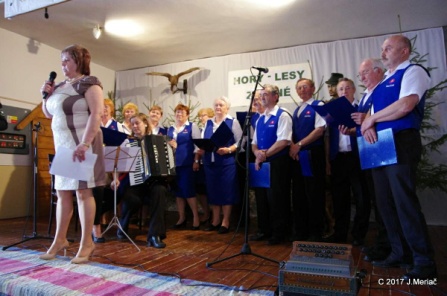 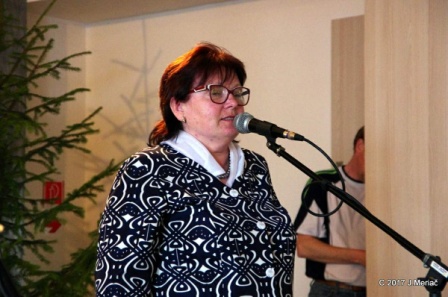 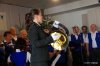 Otvorenie podujatia  moderátorkou                           Slávnostné zahájenie starostkou obce         Poľovnícka znelka HALALI v podaní ing.Hozákovej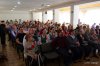 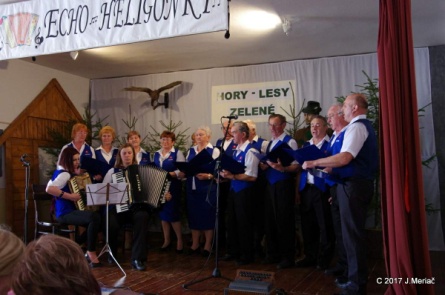 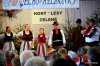     Publikum v predu so vzácnymi hosťami                Spevokol VALČAN  s poľovníckou hymnou                     Folklórna skupina VALČIANKA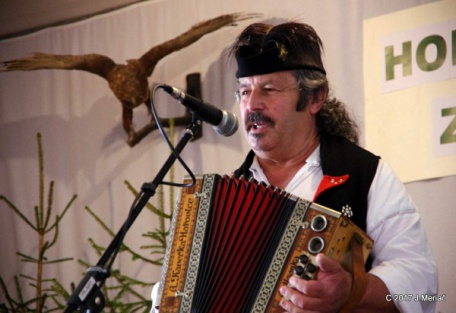 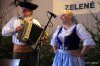 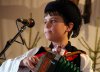          Heligonkár Mahút Tibor, Žilina                                    Iva a Ján Turbovci, Nitra                                          Miloško Poništ, Radôstka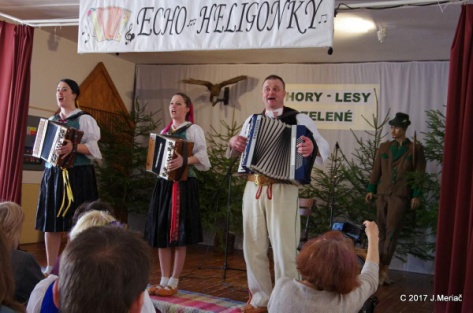 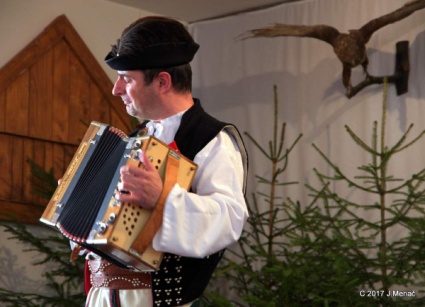 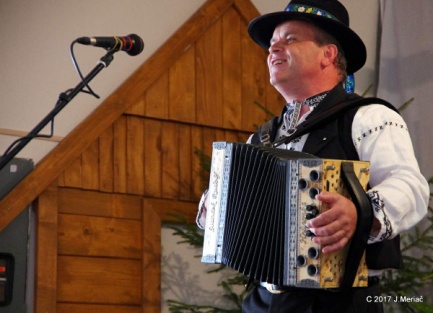   Lenka a Evka Bacmaňákové s doprovodom                         Ladislav Rybár, Martin                                   Rudolf Stanček, Kamenná Poruba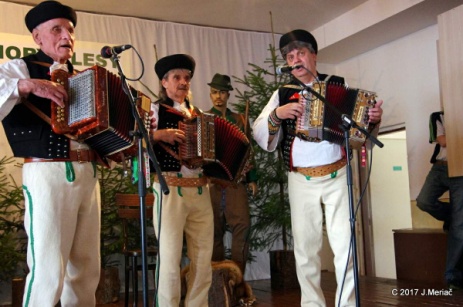 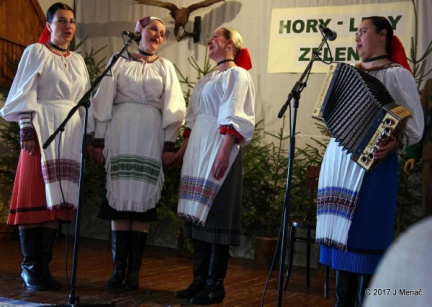 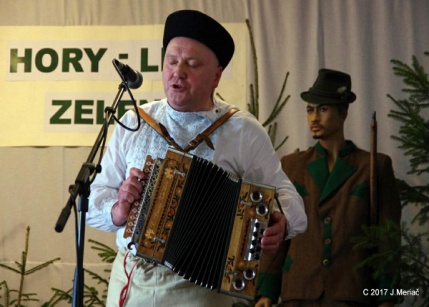           Chládekovci z Martina                                        Ľubica Hroncová so speváčkami, Brezno                        Jaroslav Marek, Jazernica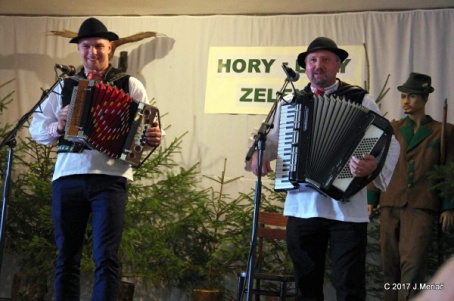 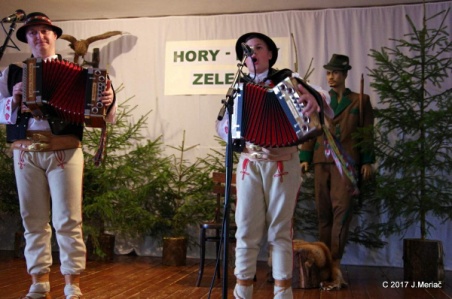 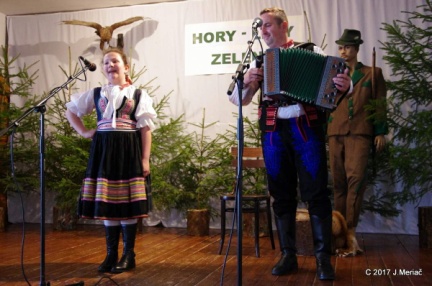  Ľudovít Svetlošák a Jakub Bugaj, Klín na Orave         Andrej a Milan Majerčík, Diaková                          Klaudika a Jozef Rybár, Dežerice  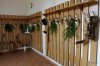 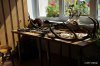 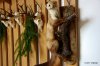                                                                     Výstavka poľovníckych trofejí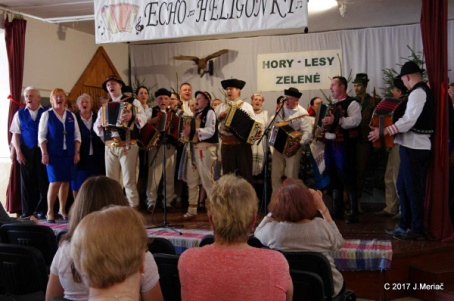 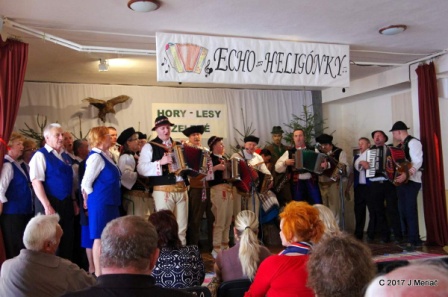 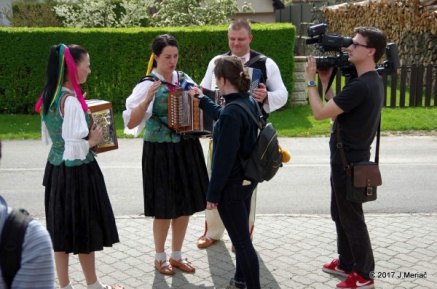                                       Záverečné spoločné vystúpenie účinkujúcich                                                  Sestri Bacmaňákové pred  redaktorkou TV TURIEC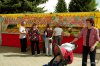 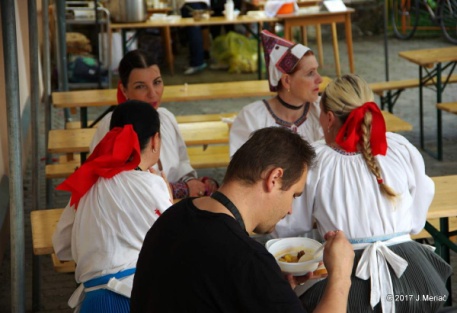 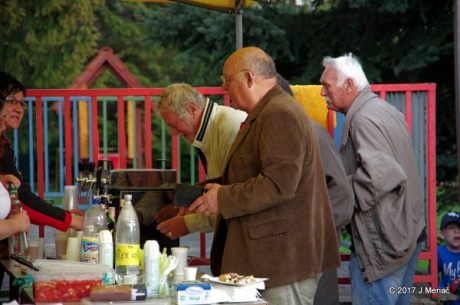                                                        Návštevníci a účinkujúci mali možnosť pohostenia guľašom a občerstvvenia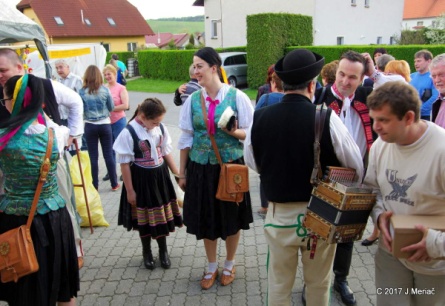 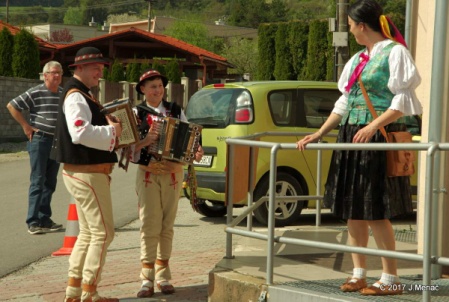 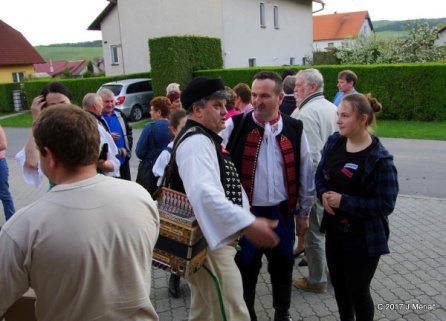                                                                          Rozlúčka účastníkov a návštevníkov po ukončení  podujatia